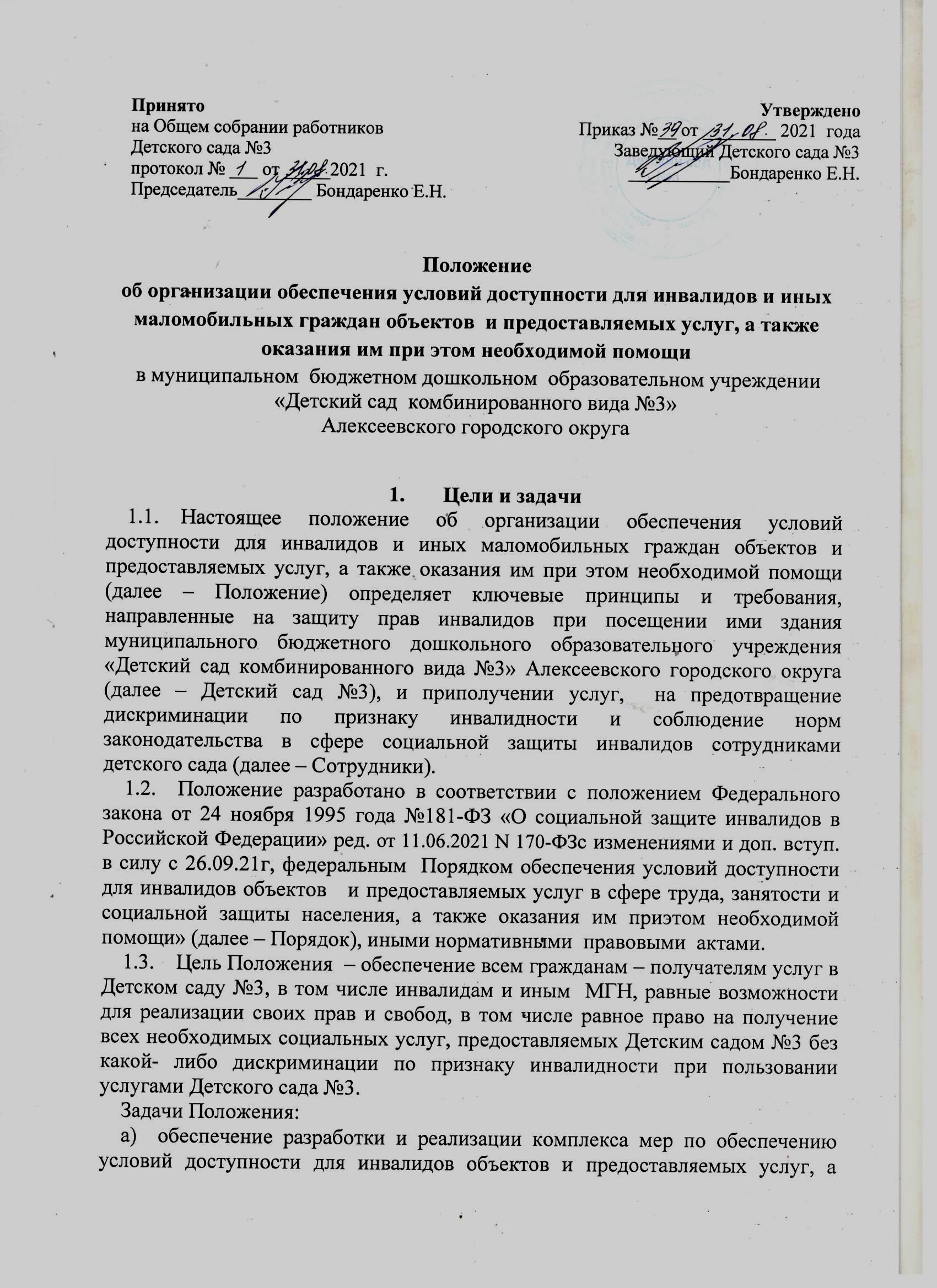 также оказания им при этом необходимой помощи Сотрудниками Детского сада №3; б)  закрепление и разъяснение Сотрудникам Детского сада №3 основных требований доступности объектов и услуг, установленных законодательством Российской Федерации, включая ответственность и санкции, которые могут применяться к Детскому саду №3 и Сотрудникам в связи с несоблюдением указанных требований или уклонением от их исполнения;в)  формирование у Сотрудников  единообразного понимания  Положения    о необходимости  обеспечения условий доступности для инвалидов объектов  и предоставляемых услуг, а также оказания им при этом необходимой помощи;г)  закрепление обязанностей Сотрудников знать и соблюдать принципы и требования  настоящего Положения, ключевые нормы законодательства, а также меры и конкретные действия по обеспечению условий доступности для инвалидов объектов и предоставляемых услуг. Обязанности Сотрудников внесены в должностные инструкции; д)  формирование толерантного сознания Сотрудников, независимо от занимаемой должности, по отношению к инвалидности и инвалидам.1.4.  Меры по обеспечению условий доступности для инвалидов объектов и предоставляемых услуг, принимаемые в Детском саду №3, включают: а)  определение подразделений или должностных лиц Детского сада №3, ответственных за обеспечение условий доступности для инвалидов объектов и предоставляемых услуг, а также оказание им при этом необходимой помощи. б)   инструктирование Сотрудников по вопросам, связанным с обеспечением доступности для инвалидов объектов и услуг с учетом имеющихся у них стойких расстройств функций организма и ограничений жизнедеятельности.в)  создание инвалидам условий доступности объектов в соответствии с требованиями, установленными законодательными и иными нормативными правовыми актами;г)  создание инвалидам условий доступности услуг в соответствии с требованиями, установленными законодательными и иными нормативными правовыми актами; д)  обеспечение проектирования, строительства и приемки  вновь вводимых в эксплуатацию  в результате строительства, капитального ремонта, реконструкции, модернизации объектов Детского сада №3, в которых осуществляется предоставление услуг, а также обеспечение  закупки транспортных средств для обслуживания населения с соблюдением требований к их доступности для инвалидов, установленных статьей 15 Федерального закона, а также норм и правил, предусмотренных пунктом 41 перечня национальных стандартов и сводов  правил (частей таких стандартов и сводов правил),  в результате применения которых на обязательной основе обеспечивается соблюдение требований Федерального закона «Технический регламент о безопасности зданий и сооружений», утвержденного постановлением Правительства Российской Федерации от 26.12.2014 №1521;е)  отражение на официальном сайте Детского сада №3 информации по обеспечению условий доступности для инвалидов объектов Детского сада №3 и предоставляемых услуг с дублированием информации в формате, доступном для инвалидов по зрению.Используемые в Положении понятия и определения.  Инвалид – лицо, которое имеет нарушение здоровья со стойким расстройством функций организма, обусловленное заболеваниями, последствиями травм или дефектами, приводящее к ограничению жизнедеятельности и вызывающее необходимость его социальной защиты  (статья 1 Федерального закона);   Инвалидность – это эволюционирующее понятие; инвалидность является результатом взаимодействия между имеющими нарушения здоровья людьми и средовыми барьерами (физическими, информационными, отношенческими),  которые мешают их полному и эффективному участию в жизни общества наравне с другими (Конвенция о правах инвалидов, Преамбула). Дискриминация по признаку инвалидности – любое различие, исключение или ограничение по причине инвалидности, целью либо результатом которых является умаление или отрицание признания, реализации или осуществления наравне с другими всех гарантированных в Российской Федерации прав и свобод человека  и гражданина в политической, экономической, социальной, культурной, гражданской или любой иной области (статья 5 Федерального закона).   Объект (социальной, инженерной  и транспортной инфраструктуры) – жилое, общественное и производственное здание, строение и сооружение, включая то, в котором расположены физкультурно-спортивные организации, организации культуры и другие организации. Основные принципы деятельности Детского сада №3, направленной на обеспечение условий доступности для инвалидов объектов и предоставляемых услуг, а также оказание им при этом необходимой помощи.  Деятельность Детского сада №3, направленная на обеспечение условий доступности для инвалидов объектов и предоставляемых услуг, а также оказание им при этом необходимой помощи в Детском саду №3 осуществляется на основе следующих основных принципов: а) уважение достоинства человека, его личной самостоятельности, включая свободу делать свой собственный выбор и независимость; б) не дискриминация;в) полное и эффективное вовлечение и включение в общество;г) уважение особенностей инвалидов и их принятие в качестве компонента людского многообразия и части человечества; д) равенство возможностей;е) доступность;ж) равенство мужчин и женщин;з) уважение развивающихся способностей  детей-инвалидов и уважение прав детей-инвалидов сохранять свою индивидуальность.Область применения  Положения и круг лиц, попадающих под ее действие. Все Сотрудники Детского сада №3 должны руководствоваться настоящим Положением и соблюдать его принципы и требования. Принципы и требования настоящего Положения распространяются на контрагентов и Сотрудников Детского сада №3. А также на иных лиц, в тех случаях, когда соответствующие обязанности закреплены в договорах с ними, в их внутренних документах, либо прямо вытекают из Федерального закона. Управление деятельностью Детского сада №3, направленной на обеспечение условий доступности для инвалидов объектов и предоставляемых услуг, а также оказание им при этом необходимой помощи.Эффективное управление деятельностью Детского сада №3, направленной на обеспечение условий доступности для инвалидов объектов и предоставляемых услуг, а также оказание им при этом необходимой помощи достигается за счет продуктивного и оперативного взаимодействия заведующегоДетского сада №3 и Сотрудников Детского сада №3.Заведующий Детского сада №3 совместно вОбщим собранием работников определяет ключевые направления Положения, утверждает Положение, рассматривает и утверждает необходимые изменения и дополнения, организует общий контроль за ее реализацией, а также оценкой результатов реализации Положения.ЗаведующийДетского сада №3 – ответственный по организации работы по обеспечению доступности объекта и услуг для инвалидов Детского сада №3 отвечает за практическое применение всех мер, направленных на обеспечение принципов и требований Положения, осуществляет контроль за реализацией  Положения.Ответственные сотрудники (назначенные приказом руководителя Детского сада №3) выполняют свои обязанности в соответствии с должностной инструкцией по обеспечению условий доступности для инвалидов и иных маломобильных граждан объектов и предоставляемых услуг, а также оказания им при этом необходимой помощиСотрудники Детского сада №3 осуществляют меры по реализации данного Положения и в соответствии с инструкцией  по обеспечению условий доступности для инвалидов и иных маломобильных граждан объектов и предоставляемых услуг, а также оказания им при этом необходимой помощи. Положение  доводится до сведения всех Сотрудников Детского сада №12. Уполномоченный по охране труда проводит инструктаж персонала по вопросам организации доступности объектов и услуг, а также оказания при этом помощи инвалидам не реже 2 раз в год с внесением записи в «Журнал учета проведения инструктажа по обеспечению доступности для инвалидов и иных маломобильных граждан объектов и услуг Детского сада №3». Условия доступности объектов Детского сада №12 в соответствии с установленными требованиями.6.1.Возможность беспрепятственного входа в объекты и выхода из них.6.2. Возможность самостоятельного передвижения по территории объекта в целях доступа к месту предоставления услуги, при необходимости, с помощью Сотрудников Детского сада №3, предоставляющих услуги, с использованием ими вспомогательных технологий;6.3. Возможность посадки в транспортное средство и высадки из него перед входом на объект, с помощью Сотрудников Детского сада №3;6.4. Сопровождение инвалидов, имеющих стойкие нарушения функций зрения и самостоятельного передвижения по территории объекта; 6.5. Содействие инвалиду при входе в объект и выходе из него, информирование инвалида о доступных маршрутах общественного транспорта; 6.6. Надлежащее размещение носителей информации, необходимой для обеспечения беспрепятственного доступа инвалидов к объектам и услугам, с учетом ограничений их жизнедеятельности, в том числе дублирование необходимой для получения услуги звуковой и зрительной информации, а также надписей, знаков и иной текстовой и графической информации знаками, выполненными рельефно-точечным шрифтом Брайля и на контрастном фоне; 6.7. Обеспечение  допуска на объект, в котором предоставляются услуги собаки-проводника при наличии документа, подтверждающего ее специальное обучение, выданного по установленным  форме и порядку. Условия доступности услуг Детского сада №3 в соответствии с установленными требованиями. Оказание Сотрудниками Детского сада №3 инвалидам помощи, необходимой для получения в доступной для них форме информации о правилах предоставления услуг, об оформлении необходимых для получения  услуг документов, о совершении других необходимых для получения услуг действий;   Оказание Сотрудниками Детского сада №3, предоставляющими услуги, иной необходимой инвалидам помощи в преодолении барьеров, мешающих получению ими услуг наравне с другими лицами;   Наличие копий документов, объявлений, инструкций о порядке предоставления услуги (на сайте  Детского сада №3 и информационном стенде).Дополнительные условия доступности услуг в Детском саду №3:Оборудование на прилегающих к объекту  (объектам) Организации территориях мест для парковки автотранспортных средств инвалидов; Содействие со стороны Организации в прохождении  медико-социальной экспертизы;  Предоставление бесплатно в доступной форме с учетом стойких расстройств функций организма инвалидов информации об их правах и обязанностях, видах социальных услуг, сроках, порядке и условиях доступности их предоставления;Сопровождение получателя социальной услуги при передвижении по территории  Детского сада №3, а также при пользовании услугами, предоставляемыми  Детского сада №3. Ответственность сотрудников за несоблюдение требованийПоложения. Заведующий и сотрудники Детского сада №3 независимо от занимаемой должности, несут ответственность за соблюдение принципов и требований данного Положения, а также за действия (бездействие) подчиненных им лиц, нарушающие эти принципы и требования. К мерам ответственности за уклонение требований  к созданию условий для беспрепятственного доступа инвалидов к объектам и услугам Детского сада №3относятся меры административной и дисциплинарной ответственности, в соответствии с законодательством РФ. Внесение изменений.При выявлении недостаточно эффективных требований Положения, или при изменении требований законодательства РФ, заведующий Организацией обеспечивает разработку и реализацию комплекса мер по актуализации настоящего Положения.